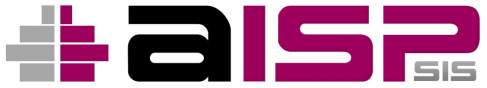 _______________________________________________________________________________________________________________________ c/o Società Italiana di Statistica, Piazza Manfredo Fanti 30 - 00186 Roma - Tel +39-06-6869845 - Fax +39-06-68806742DOMANDA DI ADESIONENome e Cognome del candidato ______________________________________________________Nato/a _____________________________________ il ___________________________________Residente a _______________________________________________________________________Via _____________________________________________ CAP ___________________________Tel. _______________________________ Fax __________________________________________Posta elettronica ___________________________________________________________________Indirizzo dove inoltrare la corrispondenza (se diverso dalla residenza) __________________________________________________________________________________________________________Università o Ente di appartenenza _____________________________________________________________________________________________________________________________________Attività attualmente svolta ___________________________________________________________Campo/i di interesse scientifico _______________________________________________________________________________________________________________________________________Socio SIS: 	si 	noData ________________________Firma del candidato ______________________________________________________________Associazione Italiana per gli Studi di Popolazione Società Italiana di Statistica e-mail: segreteria@sis-aisp.it; sito internet: http://www.sis-aisp.it 